ĐIỀU CHỈNH PHƯƠNG HƯỚNG CHIẾN LƯỢC XÂY DỰNG VÀ PHÁT TRIỂN TRƯỜNG NHÀ TRƯỜNG GIAI ĐOẠN 2020-2025 _______________Chiến lược xây dựng và phát triển nhà trường giai đoạn 2020-2025, kế thừa và phát triển Chiến lược giai đoạn 2015-2020, nhằm xác định rõ định hướng, mục tiêu chiến lược và các giải pháp chủ yếu trong quá trình vận động và phát triển, là cơ sở quan trọng cho các quyết sách của Hội đồng trường và hoạt động của Ban giám hiệu cũng như toàn thể cán bộ, giáo viên, công nhân viên và học sinh nhà trường. Xây dựng và triển khai kế hoạch chiến lược của trường TH&THCS Cẩm La là hoạt động có ý nghĩa quan trọng trong việc thực hiện Nghị quyết của các cấp về đổi mới căn bản, toàn diện giáo dục. Cùng các trường xây dựng ngành giáo dục thị xã Quảng Yên phát triển theo kịp yêu cầu phát triển kinh tế, xã hội của đất nước, hội nhập với các nước trong khu vực và thế giới.Căn cứ tình hình thực tế, căn cứ mục tiêu giai đoạn 2020-2025 và tầm nhìn đến năm 2030; trường TH&THCS Cẩm La điều chỉnh phương hướng chiến lược xây dựng và phát triển nhà trường giai đoạn 2020-2025 tầm nhìn đến năm 2030 cụ thể như sau:I. ĐỊNH HƯỚNG CHIẾN LƯỢC CỦA NHÀ TRƯỜNG TỪ GIAI ĐOẠN 2020-2025 VÀ TẦM NHÌN ĐẾN NĂM 20301. Tầm nhìn Xây dựng và giữ vững trường TH&THCS Cẩm La là trường đạt chuẩn Quốc gia mức độ 1 và phấn đấu đạt trường kiểm định chất lượng giáo dục cấp độ 2; xây dựng nhà trường thành trường hiện đại, trường học thông minh. Đến năm 2025, trường TH&THCS Cẩm La sẽ trở thành một trường có chất lượng ổn định, là địa chỉ tin cậy để phụ huynh gửi gắm con em mình; cơ sở vật chất, trang thiết bị đầy đủ hiện đại; cảnh quan trường lớp khang trang sạch đẹp, môi trường giáo dục an toàn; giáo viên và học sinh luôn có khát vọng phát triển và không ngừng hoàn thiện về trí tuệ và nhân cách. 2. Sứ mệnh 	Xây dựng môi trường học tập thân thiện, có nề nếp, có kỷ cương, có chất lượng giáo dục cao, tạo cơ hội cho học sinh phát triển tài năng, tư duy sáng tạo. Học sinh được phát triển toàn diện trở thành những chủ nhân tương lai của đất nước.Tạo dựng được trường học kỷ cương nền nếp; chất lượng tốt để mỗi học sinh được phát triển toàn diện; có kỹ năng sống, tri thức, đạo đức tốt, có sức khỏe, định hướng nghề nghiệp và khả năng tiếp tục học bậc THPT hoặc đào tạo nghề. 3. Các giá trị cốt lõi Một trí tuệ thông minh, một tâm hồn trong sáng, một tấm lòng nhân ái, một khát vọng vươn lên trong một cơ thể khoẻ mạnh. II. MỤC TIÊU CHIẾN LƯỢC 1. Mục tiêu chung Xây dựng môi trường học tập văn hóa, có nề nếp, kỷ cương có chất lượng để mỗi học sinh đều có cơ hội phát triển hết khả năng. Phấn đấu là ngôi trường có mô hình giáo dục hiện đại, tiên tiến phù hợp với xu thế phát triển của đất nước và thời đại, đáp ứng các yêu cầu khi thực hiện Chương trình giáo dục phổ thông mới. 2. Mục tiêu cụ thể Từ năm 2024-2025 nhà trường có cơ sở vật chất khang trang. Thư viện đạt chuẩn thư viện tiên tiến; Duy trì và từng bước nâng cao kết quả kiểm định chất lượng giáo dục phấn đấu đạt mức 2 và xây dựng trường chuẩn Quốc gia mức độ 1.2.1. Quy mô trường lớp2.2. Về đội ngũ cán bộ quản lý, giáo viên, nhân viên Trong giai đoạn 2020-2025, nhà trường phấn đấu đạt các mục tiêu cụ thể về cán bộ quản lí, giáo viên, nhân viện như sau:- Xây dựng đội ngũ giáo viên đủ về số lượng, vị trí, đảm bảo chất lượng, đáp ứng chương trình GDPT mới 2018.- Năng lực chuyên môn của cán bộ quản lý, giáo viên và nhân viên được đánh giá khá, giỏi trên 80%.- 100% giáo viên đạt trình độ chuẩn.- 90% giáo viên đạt kết quả BDTX hàng năm từ khá trở lên.- Có 3-4 giáo viên tham gia Hội thi giáo viên giỏi cấp tỉnh (trong mỗi năm có tổ chức thi).- 100% Giáo viên, nhân viên sử dụng thành thạo máy tính.- Số tiết dạy sử dụng công nghệ thông tin trên 90%.- Xếp loại theo chuẩn nghề nghiệp:+ CBQL: Trong 05 năm liên tiếp được đánh giá đạt chuẩn hiệu trưởng, phó hiệu trưởng ở mức khá trở lên, trong đó có 2 - 3 năm được đánh giá đạt chuẩn hiệu trưởng, phó hiệu trưởng ở mức tốt.+ Giáo viên: Trong 05 năm liên tiếp có ít nhất 90% giáo viên đạt chuẩn nghề nghiệp giáo viên ở mức khá trở lên, trong đó có ít nhất 50% đạt chuẩn nghề nghiệp giáo viên ở mức tốt.+ Nhân viên: Có trình độ đào tạo đáp ứng được vị trí việc làm. Hằng năm, được tham gia đầy đủ các khóa, lớp tập huấn, bồi dưỡng chuyên môn, nghiệp vụ theo vị trí việc làm.- Xếp loại viên chức hàng năm:+ 100% CBQL xếp loại hoàn thành tốt nhiệm vụ trở lên.+ 95% trở lên giáo viên, nhân viên xếp loại hoàn thành tốt nhiệm vụ; trong đó 45% trở lên xếp loại Hoàn thành xuất sắc nhiệm vụ. 2.3 Về học sinh a. Về chất lượng học tập - Tỷ lệ học sinh xếp loại Giỏi (Tốt) : Đạt từ 12% trở lên - Tỷ lệ học sinh xếp loại Khá (Đạt) từ 40% trở lên - Tỷ lệ học sinh xếp loại Yếu, kém (Chưa đạt): không quá 1%  sau kiểm tra lại.- Tỷ lệ học sinh bỏ học và lưu ban: Không quá 1% học sinh bỏ học, không quá 1% học sinh lưu ban.- Tốt nghiệp TH&THCS đạt 98% trở lên. - Vào lớp THPT (công lập) và các loại hình tương đương: từ 80% trở lên trong đó đỗ vào trường THPT công lập đạt từ 55% trở lên.- Học sinh giỏi, giao lưu học sinh năng khiếu cấp thị xã: từ 35 giải trở lên / năm học; Học sinh giỏi cấp tỉnh: từ 2 giải trở lên / năm học. - Tham gia đầy đủ các cuộc thi, hội thi do Phòng GDĐT và các cấp tổ chức.b. Chất lượng giáo dục đạo đức, kỹ năng sống - Chất lượng đạo đức: Tỷ lệ học sinh xếp loại hạnh kiểm (rèn luyện) khá, tốt đạt trên 98%.- Học sinh được trang bị các kỹ năng sống cơ bản, tích cực, tự nguyện tham gia các hoạt động xã hội, hoạt động cộng đồng. 2.4. Về cơ sở vật chất, trang thiết bị dạy học* Trong giai đoạn 2020-2025, nhà trường phấn đấu đạt các mục tiêu cụ thể về cơ sở vật chất, trang thiết bị dạy học như sau: - Phòng học đầy đủ theo quy định; có một số phòng học bộ môn đáp ứng yêu cầu chương trình Giáo dục phổ thông 2018; - Trang thiết bị đảm bảo tối thiểu cho việc dạy và học. Trang bị đầy đủ máy vi tính hiện đại phục vụ tốt cho dạy học môn tin học cho học sinh; trang máy chiếu; mạng Internet cho các phòng học; bàn ghế học sinh đạt chuẩn; - Cảnh quan trường học “Xanh - Sạch - Đẹp và An toàn”.* Giai đoạn 2025-2030: - Phòng học hiện đại, đầy đủ trang thiết bị dạy học quy định; được đầu tư đầy đủ phòng học bộ môn, nhà đa năng.- Xây dựng, nâng cấp sân giáo dục thể chất, đảm bảo cho việc huấn luyện đội tuyển thể dục thể thao.III. CÁC GIẢI PHÁP CHIẾN LƯỢC 1. Thực hiện kế hoạch giảng dạy, đổi mới phương pháp dạy học và kiểm tra đánh giá theo hướng phát triển năng lực học sinh. 1.1. Thực hiện kế hoạch giảng dạy Nhà trường chủ động xây dựng và thực hiện kế hoạch giáo dục theo định hướng phát triển phẩm chất, năng lực học sinh: Đảm bảo thực hiện đầy đủ nội dung các môn học và hoạt động giáo dục bắt buộc theo quy định của Bộ GD&ĐT, xây dựng các hoạt động giáo dục phù hợp với nhu cầu của học sinh và điều kiện của nhà trường, địa phương.Tăng cường chỉ đạo thực hiện nghiêm túc, linh hoạt, sáng tạo chương trình, kế hoạch giáo dục, nâng cao chất lượng, hiệu quả hoạt động giáp dục. Tổ chức giảng dạy đủ các môn học và các hoạt động giáo dục theo quy định; xây dựng kế hoạch và các biện pháp chuyên môn gắn với yêu cầu thực hiện hiệu quả các cuộc vận động lớn của Đảng, của Nhà nước và của ngành.Nâng cao chất lượng giáo dục, làm tốt công tác bồi dưỡng học sinh giỏi, phụ đạo học sinh yếu.Tăng cường kiểm tra giải quyết kịp thời các khó khăn về chuyên môn. Đảm bảo mỗi giáo viên đều có nhận thức đầy đủ về mục tiêu và yêu cầu trọng tâm các bài dạy và chương trình môn học.Phổ cập giáo dục và hoàn thành phổ cập bậc trung học và định hướng nghề nghiệp cho học sinh sau khi tốt nghiệp trung học cơ sở. 1.2. Đổi mới phương pháp dạy học và kiểm tra đánh giá theo hướng phát triển năng lực học sinhThực hiện đổi mới phương pháp dạy học với các hoạt động liên quan như xây dựng đội ngũ giáo viên, tăng cường cơ sở vật chất, thiết bị dạy học. Tăng cường chỉ đạo đổi mới phương pháp dạy học thông qua bồi dưỡng giáo viên, xác định trọng tâm bài giảng, chuẩn kiến thức, kỹ năng chương trình, dự giờ trao đổi kinh nghiệm giảng dạy, tổ chức hội thảo cấp trường và tham gia hội thảo cấp cụm trường, cấp thị xã hiệu quả. Đa dạng hóa các hình thức tổ chức dạy học, gắn giáo dục nhà trường với thực tiễn cuộc sống: Chú trọng giáo dục đạo đức, lối sống, kĩ năng sống; thực hiện tốt công tác chăm sóc sức khỏe và y tế trường học; tuyên truyền, giáo dục chủ quyền quốc gia về biên giới, biển đảo; bảo vệ môi trường, bảo tồn thiên nhiên; ứng phó với biến đổi khí hậu, phòng tránh và giảm nhẹ thiên tai; giáo dục an toàn giao thông... Tiếp tục thực hiện đổi mới kiểm tra đánh giá kết quả học tập của học sinh nhằm thúc đẩy đổi mới phương pháp dạy học. Học sinh phải hiểu bài, biết tổng hợp kiến thức và có thể biểu đạt chính kiến của bản thân khi làm bài. Thực hiện tốt việc chỉ đạo của ngành về kiểm tra đánh giá.Tăng cường bồi dưỡng học sinh giỏi, phụ đạo học sinh yếu kém, giảng dạy có chất lượng. Tổ chức tốt công tác kiểm tra, thực hiện tốt quy chế chuyên môn trong việc tổ chức kiểm tra, đánh giá, xếp loại, xét duyệt học sinh. Nâng cao chất lượng dạy học Ngoại ngữ và Tin học trong nhà trường. Tiếp tục thực hiện nghiêm túc kế hoạch phòng chống tai nạn thương tích, đuối nước trẻ em, kế hoạch Tăng cường giáo dục kỹ năng sống cho học sinh, góp phần nâng cao chất lượng giáo dục toàn diện. Thực hiện dạy học gắn với di sản văn hóa một cách thiết thực, hiệu quả. 2. Nâng cao năng lực lãnh đạo, quản lý nhà trường, nâng cao chất lượng và phát triển đội ngũ 2.1. Nâng cao năng lực lãnh đạo, quản lý nhà trường Xây dựng quy chế làm việc, nội quy cơ quan, quy chế dân chủ, tổ chức bộ máy, quy chế chi tiêu nội bộ... Dựa trên đường lối của Đảng, chính sách pháp luật của nhà nước và các văn bản có liên quan. Mạnh dạn đầu tư cho các hoạt động giáo dục có tính mới, tính đột phá. Giao quyền tự chủ cho các tổ chuyên môn và giáo viên, phát huy vai trò của tổ trưởng, tổ phó, trưởng các đoàn thể trong nhà trường. Tăng cường kỷ luật, kỷ cương trong nhà trường gắn liền với thực hiện dân chủ cơ sở, đảm bảo công khai theo quy định tại Thông tư số 36/2017/TT- BGDĐT; thực hiện nghiêm túc chế độ báo cáo định kì và đột xuất. 2.2. Nâng cao chất lượng và phát triển đội ngũ Thực hiện đánh giá cán bộ quản lí theo Thông tư số 14/2018/TT-BGDĐT ngày 20/7/2018 của Bộ GDĐT quy định về Chuẩn hiệu trưởng cơ sở giáo dục phổ thông; đánh giá đội ngũ giáo viên theo Chuẩn nghề nghiệp giáo viên cơ sở giáo dục phổ thông theo Thông tư số 20/2018/TT-BGDĐT ngày 22/8/2018 của Bộ GDĐT quy định Chuẩn nghề nghiệp giáo viên cơ sở giáo dục phổ thông, trên cơ sở đó xây dựng và thực hiện kế hoạch bồi dưỡng nâng cao năng lực để đáp ứng chuẩn. Tiếp tục thực hiện Chương trình bồi dưỡng thường xuyên theo quy định. Nhà trường chủ động tăng cường tập huấn nâng cao năng lực quản lý và phương pháp dạy học học tích cực cho đội ngũ cán bộ quản lý, giáo viên để chuẩn bị cho việc triển khai thực hiện Chương trình giáo dục phổ thông mới, đặc biệt là xây dựng và triển khai tốt kế hoạch tập huấn, bồi dưỡng cho đội ngũ giáo viên để năm học 2022-2023 đối với lớp 3, 7, từ năm học 2023-2024 đối với lớp 4, 8, từ năm học 2024-2025 đối với lớp 5, 9. Tạo điều kiện cho cán bộ, giáo viên, nhân viên có nhu cầu tiếp tục học nâng cao trình độ chuyên môn, nghiệp vụ, đáp ứng chương trình đổi mới giáo dục. 3. Xây dựng cơ sở vật chất, tăng cường trang thiết bị dạy học theo hướng đa dạng hóa và hiện đại hóa Tham mưu với cấp trên, xây dựng cơ sở vật chất trang thiết bị giáo dục theo hướng chuẩn hoá, hiện đại hoá (đầy đủ các phòng học bộ môn, phòng chức năng). Bảo quản và sử dụng hiệu quả, lâu dài. Tham mưu với các cấp, tiết kiệm ngân sách mua bổ sung trang thiết bị dạy học đáp ứng yêu cầu thực tiễn... Trồng, cải tạo và chăm sóc các bồn hoa, cây cảnh, thường xuyên xây dựng kế hoạch, chỉ đạo lao động vệ sinh tạo cảnh quan trường lớp luôn sạch, đẹp. Khuyến khích cán bộ, giáo viên, nhân viên sử dụng và nâng cao hiệu quả việc ứng dụng công nghệ thông tin trong quản lý, giảng dạy và học tập của giáo viên và học sinh. 4. Nâng cao chất lượng quản lý toàn diện nhà trường bằng công nghệ thông tin Triển khai rộng rãi việc ứng dụng công nghệ thông tin trong công tác quản lý, tài chính, thư viện - thiết bị, cơ sở vất chất, thông tin mạng, giảng dạy, xây dựng nguồn học liệu điện tử, góp phần nâng cao chất lượng quản lý và dạy - học.Động viên cán bộ, giáo viên, nhân viên tự học, tự rèn hoặc theo học các lớp bồi dưỡng để sử dụng thành thạo máy vi tính, website, Email, internet phục vụ cho công việc.Khai thác triệt để cổng thông tin điện tử của trường và các trang điện tử, báo mạng khác để khai thác thông tin bổ ích.Xây dựng hệ thống quản lý và liên kết thông tin đồng bộ trong nhà trường, đảm bảo hiệu quả quản lý hành chính.5. Thực hiện hiệu quả chính sách giáo dục, huy động nguồn lực tài chính, xã hội hóa giáo dục5.1. Thực hiện hiệu quả chính sách giáo dụcTiếp tục xây dựng nhà trường đơn vị văn hoá, thực hiện tốt quy chế dân chủ, quy tắc ứng xử văn hóa trong nhà trường. Chăm lo đời sống vật chất và tinh thần cho cán bộ, giáo viên, nhân viên, học sinh theo quy định.5.2. Huy động nguồn lực tài chính, xã hội hóa giáo dụcXây dựng và thực hiện công khai minh bạch Quy chế chi tiêu nội bộ cơ quan.Huy động được các nguồn lực của xã hội, cá nhân tham gia vào việc phát triển nhà trường.Huy động các nguồn lực từ bên trong nhà trường, từ đội ngũ cán bộ, giáo viên, nhân viên và học sinh trong phong trào tự làm thiết bị, đồ dùng dạy học, phong trào tiết kiệm, hỗ trợ cơ sở vật chất, thiết bị của nhà trường. Sử dụng tiết kiệm, hiệu quả các nguồn huy động về tài chính: Ngân sách nhà nước, cơ sở vật chất nhà trường.6. Tăng cường mối quan hệ giữa nhà trường - gia đình - xã hội, tăng cường giao lưu, hợp tác Xây dựng mối quan hệ gắn bó chặt chẽ với ban đại diện cha mẹ học sinh theo đúng Điều lệ. Thường xuyên lắng nghe, tiếp thu các ý kiến đóng góp, xây dựng của cộng đồng. Tranh thủ sự quan tâm ủng hộ của cấp ủy, chính quyền địa phương về việc xây dựng cơ sở vật chất và giáo dục học sinh. Vận động các tổ chức, doanh nghiệp, cá nhân tài trợ với tinh thần tự nguyện bổ sung cơ sở vật chất cho trường để phục vụ tốt cho học tập của học sinh nhằm nâng cao chất lượng giáo dục.Tăng cường các hoạt động giao lưu, hợp tác.IV. TỔ CHỨC THỰC HIỆN 1. Trách nhiệm của Ban giám hiệu Xây dựng chiến lược phát triển của nhà trường giai đoạn 2020-2025 và tầm nhìn đến năm 2030; cập nhật điều chỉnh khi có sự thay đổi.  Xây dựng kế hoạch và tổ chức thực hiện các mục tiêu chiến lược đã đề raTổ chức triển khai kế hoạch chiến lược đến từng cán bộ, giáo viên, nhân viên nhà trường, cùng Ban chỉ đạo thực hiện nhiệm vụ. Cụ thể hóa chiến lược phát triển nhà trường trong kế hoạch từng năm học.Hằng năm, chỉ đạo rà soát đánh giá kết quả thực hiện các mục tiêu, có điều chỉnh các tiêu chí cho phù hợp với tình hình thực tế của nhà trường và địa phương. 2. Trách nhiệm của tổ chuyên môn và các bộ phận trong nhà trường Căn cứ kế hoạch chiến lược phát triển của nhà trường để xây dựng kế hoạch hoạt động cụ thể theo tuần, tháng, năm và từng đợt thi đua. Tổ chức và phân công lao động hợp lý dựa trên nguồn lực, khả năng và trách nhiệm của từng thành viên. Trong quá trình thực hiện cần thường xuyên phản hồi, đóng góp ý kiến với lãnh đạo nhà trường để có giải pháp phù hợp nâng cao hiệu quả công việc. 3. Trách nhiệm của đội ngũ giáo viên, nhân viên Thực hiện kế hoạch công tác cá nhân theo từng năm học. Đề xuất các giải pháp để thực hiện kế hoạch chung của nhà trường. Không ngừng học tập để nâng cao trình độ chuyên môn nghiệp vụ. Phấn đấu trở thành giáo viên, nhân viên giỏi, mỗi CB, GV, NV phải là tấm gương đạo đức, tự học và sáng tạo cho học sinh noi theo. Phát huy tinh thần vượt khó vươn lên, luôn có khát vọng được đóng góp sức mình vào sự phát triển của nhà trường. 4. Trách nhiệm của học sinh Tích cực học tập, rèn luyện, vươn lên trong cuộc sống. Tích cực tham gia các hoạt động đoàn thể, rèn kỹ năng sống, để có vốn sống cần thiết trở thành người công dân tốt.5. Trách nhiệm của Ban đại diện cha mẹ học sinh và phụ huynh HSPhối hợp với nhà trường, giáo dục, bồi dưỡng cho học sinh các giá trị cơ bản trong hệ thống các giá trị trong chiến lược đã vạch ra. Luôn có những ý kiến tham mưu, đóng góp, giúp đỡ và ủng hộ nhà trường về mọi mặt. Cùng nhà trường hoàn thành các mục tiêu chủ yếu của chiến lược. Trên đây là điều chỉnh Kế hoạch chiến lược xây dựng và phát triển trường TH&THCS Cẩm La giai đoạn 2020-2025, tầm nhìn đến năm 2030. Trong quá trình triển khai thực hiện, Ban chỉ đạo nhà trường sẽ chủ động tham mưu cho các cấp và có ý kiến đề xuất kịp thời điều chỉnh kế hoạch chiến lược phù hợp với thực tế của địa phương để đạt được mục tiêu của chiến lược đã đề ra. 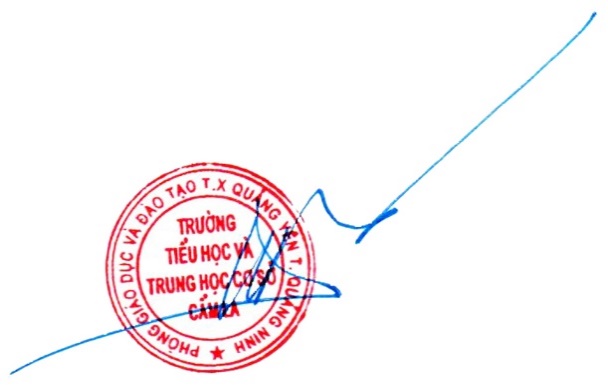 PHÒNG GD&ĐT THỊ XÃ QUẢNG YÊNTRƯỜNG TH&THCS CẨM LA__________________Số 156/CL-TH&THCS CLCỘNG HOÀ XÃ HỘI CHỦ NGHĨA VIỆTNAMĐộc lập - Tự do - Hạnh phúcCẩm La, ngày 10 tháng 12 năm 2022Năm học2020-20212021-20222022-20232023-20242024-2025Sô lớp2122222222Số HS696714694713721Số GV3434343435Nơi nhận: - Phòng GD&ĐT Quảng Yên (b/c);- UBND xã Cẩm La (b/c);- Hội đồng trường;- Ban Giám hiệu (t/h);- Tổ trưởng các tổ chuyên môn (t/h);- Chủ tịch CĐ; Bí thư Chi Đoàn (p/h);- Lưu VT./.HIỆU TRƯỞNGNguyễn Minh Tuấn